ІсторіяДослідження і дотримання безпеки та гігієни праці, є відносно недавнім явищем. Оскільки робітничі рухи, виникли у відповідь на стурбованість працівників, через вплив промислової революції, здоров'я робітників, почало розглядатися як питання пов'язане з працею.Для прикладу, у Великій Британії, фабричні закони початку дев'ятнадцятого століття (з 1802 року), виникли через побоювання з приводу поганого здоров'я дітей, які працювали на бавовняних фабриках: Закон 1833 року, утворив спеціальну професійну інспекцію заводу. Початкові повноваження інспекції, полягали в обмеженні робочого часу в текстильній промисловості для дітей та молоді (започатковані для запобігання хронічній надмірній роботі, яка визначалася як провідна, що веде до погіршення здоров'я та нівечень, і непрямим чином, до великої кількості нещасних випадків). Проте, за наказом фабричної інспекції від 1844 року, додатковий акт, який передбачав подібні обмеження на час роботи жінок у текстильній промисловості, ввів вимогу щодо охорони машин (але тільки в текстильній галузі та лише в тих областях, до яких міг бути доступ жінок або дітей).1840 року, Королівська комісія опублікувала власні висновки про стан справ працівників гірничодобувної промисловості, які документально підтвердили жахливо небезпечне становище, у якому вони повинні були працювати, та велику частоту нещасних випадків. Ця комісія спричинила громадське обурення, у підсумку якого, було прийнято Закон про копальні від 1842 року. Цей акт встановив інспекцію для кар'єрів і вугільних шахт, що призвело до багатьох переслідувань порушників, та підвищення рівня безпеки, а до 1850 року, інспектори вже мали змогу входити та перевіряти приміщення на свій розсуд.Отто фон Бісмарк, 1883 року, вперше ввів Законодавство про соціальне страхування та 1884 року, перший Закон про відшкодування працівникам — єдиний такого роду, у західному світі. Подібні акти пізніше також, з'являються в інших країнах, частково у відповідь на робітничі хвилювання.Щодо радянських часів, то 1936 року, 16-а партійна конференція ВКП (б), яка прийняла програму розвитку СРСР (Україна — одна з засновниць ООН, до 1991 року, на правах союзної держави, входила до складу Радянського Союзу) на багато років, у частині вдосконалення системи надання медичної допомоги населенню країни, у першому пункті постанови, присвяченого цій темі, прописала потребу вирішення завдання ліквідації професійних захворювань, а у другому — різкого зниження виробничого травматизму. І почалася «боротьба». Виробничий травматизм 1937 року відносно 1936 року, на більшості підприємств знизився на 43-55%. Дані про первинно поставлені діагнози «професійне захворювання» та «виробничий травматизм», стали таємними. Від п'ятирічки до п'ятирічки загальна кількість первинно поставлених діагнозів «професійне захворювання», скорочувалася на 23-25%.Вперше за багато років, під час перебудови (1987 року) у СРСР, було оприлюднено дані про первинно поставлені діагнози «професійна хвороба» за 1985 рік. Вони виявилися досить приголомшливими — 12 700 випадків. Але цього-ж року, діагноз з профзахворювань у США, було поставлено більш ніж в 137 000 випадках. До того-ж окремі фірми (наприклад, Форд, Крайслер, тощо) були оштрафовані на багато мільйонів доларів за приховування окремих випадків професійних уражень. Таким чином, поставлене ВКП (б) завдання про «боротьбу» з професійними хворобами, було так би мовити, «вирішено».Охорона праці — це система правил і заходів, які забезпечують безпечну роботу на даному виробництвіЩоб запобігти негативному впливу виявлених небезпечних та шкідливих виробничих факторів на здоров'я працівників, попередити виникнення виробничого травматизму при виконання технологічного процесу виготовлення деталі, передбачається проведення наступних заходів загального характеру: раціональна організація робочих місць; постійний контроль правильності всіх прийомів праці під час виконання операцій технологічного процесу; своєчасне проведення планово-попереджувальних ремонтів виробничого обладнання та інструменту; підтримання проїздів та проходів в належному стані; належні режими виконання всіх основних та допоміжних операцій технологічного процесу; ефективне використання засобів індивідуального захисту, своєчасна перевірка їх стану, дотримання потрібної (встановленої нормами) частоти їхньої заміни; використання сучасних запобіжних пристроїв і огородження робочих зон; проведення послідовної перевірки стану обладнання та допоміжних пристроїв, тощо.Довкілля може забруднюватися робочими рідинами, які використовуються в коробках швидкостей та подач, металообробного обладнання, що застосовується для виконання операцій механічної обробки деталі згідно з розробленим технологічним процесом, а також змащувально-охолоджувальними рідинами, які використовуються в процесі обробки для охолодження зони різання. Для запобігання цьому, використані рідини не допускається зливати в загальну каналізацію. Їх потрібно доставляти з метою очищення на спеціальні очисні споруди. Після проведення очищення, приймається рішення щодо подальшого застосування для виробничих потреб. До того-ж, для очищення стоків, передбачаємо використання механічних (відстоювання, фільтрація) та хімічних (нейтралізація, коагуляція) способів очищення. Щоби запобігти забрудненню ґрунтових вод, використаними у металорізальних верстатах робочими рідинами внаслідок низької герметичностісистем, передбачаємо проведення попереджувальних оглядів з періодичністю — один раз на пів року. Під час механічної обробки деталі, відбувається пилове забруднення повітря, не лише виробничого басейну, але і зовнішнього повітря. Тому для запобігання цього, може передбачатися застосування загально обмінної вентиляції, а на кожному робочому місці — технічних засобів місцевої вентиляції. За рахунок багатоступеневого очищення, забезпечуємо високий рівень очищення відпрацьованого повітря, а також можливість його часткового подальшого використання в системах рециркуляції. Контроль за станом повітряного середовища у виробничому приміщенні, проводиться санітарною лабораторією.Вимоги до підприємствГоловні пункти, які має виконати підприємство, для відповідності законодавству України у сфері охорони праці:Створити службу охорони праці.Розробити та затвердити на підприємстві положення, інструкції та інші акти з охорони праці.Організувати проведення інструктажів з питань охорони праці.Забезпечити навчання і перевірку знань з питань охорони праці.Подбати про проведення медичних оглядів.Забезпечити працівників засобами індивідуального захисту, милом, молоком, солоною водою та інше.Провести атестацію робочих місць.Налагодити облік нещасних випадківСільське господарствоПрацівники сільського господарства, часто піддаються ризику ушкоджень, пов'язаних з роботою: захворювання легенів, втрата слуху через шум, шкірні захворювання, а також деякі види раку, пов'язані з використанням хімікатів або тривалим впливом сонця. У промислово розвинених господарствах, травми часто стаються через використання сільськогосподарської техніки. Для прикладу, найбільш поширеною причиною смертельних нівечень, у сільському господарстві Сполучених Штатів, є перекидання тракторів, що можна запобігти за допомогою захисних конструкцій, які обмежують ризик травмування у таких випадках. Пестициди та інші хімікати, які використовуються у сільському господарстві, також можуть бути небезпечними для здоров'я працівників, а робітники, які зазнають впливу пестицидів, можуть дістати захворювання або вроджені вади. Як галузь, в якій родина, у тому числі діти, зазвичай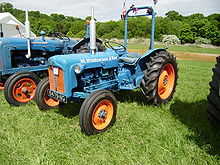 Захисна дуга над місцем перебування трактористапрацюють разом, сільське господарство є поширеним джерелом професійних ушкоджень і хвороб серед молоді. Звичайними причинами смертельних травм серед молодих фермерів, є: утоплення, аварії на машині та автомобілі.2010 року, було визначено підвищені показники, щодо поширення кількох професійних небезпек у сільському, лісовому та рибному господарствах, які можуть негативно вплинути на здоров'я. Ці працівники часто працювали довший час, отже рівень поширеності праці понад 48 годин на тиждень серед робітників, зайнятих у цих галузях, становив 37%, а 24%, працювали понад 60 годин на тиждень. З усіх працівників цих галузей, 85% часто працювали на відкритому повітрі порівняно з 25% всіх робітників США. Крім того, 53% часто піддаються впливу газу, пилу або парів, порівняно з 25% всіх робітників США.Визначення небезпекиВизначення або оцінка небезпеки, є важливим кроком у загальному аналізі ризиків та задля усунення небезпек. Саме там, якнайближче до джерела (розташування ризику), наскільки це можливо, виявляється, оцінюється та визначається / усувається, певна робоча небезпека. У міру того, як змінюються технології, ресурси, соціальні очікування чи нормативні вимоги, дослідження ризиків, все більше зосереджується на джерелі небезпеки. Таким чином, керування небезпеками, є динамічною програмою профілактики. Програми, засновані на досліді небезпек, також мають таку перевагу, що вони не називають або не передбачають наявність «прийнятних ризиків» на робочому місці. Програма на основі небезпеки, може не усунути всі ризики, але також, не приймає «задовільних», та все-таки ризикованих висновків. До того-ж, оскільки ті, хто виявляють небезпеки та досліджують ризики, зазвичай є керівниками, а ті, хто піддається ризикам, є іншою групою — працівниками, підхід, що ґрунтується на оцінці ризику, може подолати суперечку, притаманну підходу, основаному на порівнянні небезпек.Інформація, яка повинна бути зібрана з джерел, мусить застосовуватися до окремого виду робіт, від якого можуть виникнути небезпеки. Як згадувалося раніше, прикладами цих джерел, є: співбесіда з людьми, які працювали у небезпечних умовах, опис та аналіз минулих небезпечних подій, а також офіційні звіти про роботу та виниклі при цьому ризики. З них, особисті співбесіди, можуть бути найбільш значущими для визначення: незареєстрованих практик, пригод, небезпек та інших відповідних даних. Після того, як інформація буде зібрана з переліку джерел, треба зберігати її у цифровому вигляді (для швидкого пошуку) та мати фізичний набір тих-же даних, щоби вони були більш доступними (наочними). Один новітній спосіб показати складну записану інформацію про небезпеки — історична картка визначення небезпек, яка перетворює дані про ризики, на простий у використанні, графічний формат.Всесвітній день з безпеки та охорони праці28 квітня Міжнародна організація праці відзначає "Всесвітній день безпеки та здоров'я" для підвищення обізнаності про безпеку на робочому місці. Щорічно, з початком від 2003 року, він зосереджується на певній області та створює розголос, навколо визначеної теми.Охорона праці. Визначення поняття. Основні завдання.           Правове регулювання охорони праці в УкраїніВизначення поняття охорони праці дається в ст. 1 Закону України від 14 жовтня 1992 р. «Про охорону праці». Охорона праці — це система правових, соціально-економічних, організаційно-технічних і лікувально-профілактичних заходів та засобів, спрямованих на збереження здоров'я і працездатності людини в процесі праці. В поняття охорони праці входять і всі ті заходи, що спеціально призначені для створення особливих полегшених умов праці для жінок і неповнолітніх, а також працівників зі зниженою працездатністю.Охорону праці і здоров'я громадян віднесено до пріоритетних напрямків соціальної політики України. Так, Конституція України одним з основних соціальних прав громадян визначає право кожного на належні, безпечні й здорові умови праці, встановлює, що використання праці жінок і неповнолітніх на небезпечних для їхнього здоров'я роботах забороняється.Основні законодавчі акти про охорону праці Конституція України, Закони України "Про охорону праці", "Про охорону здоров'я", "Про пожежну безпеку", "Про використання ядерної енергії та радіаційний захист", "Про забезпечення санітарного та епідемічного благополуччя населення", "Про загальнообов'язкове державне соціальне страхування від нещасного випадку на виробництві та професійного захворювання, які спричинили втрату працездатності", Кодекс законів про працю України.В Основному Законі України - Конституції питанням охорони праці присвячено статті 43, 45 та 46.У ст. 43 Конституції України записано: "Кожен має право на працю, що включає можливість заробляти собі на життя працею, яку він вільно обирає або на яку вільно погоджується", "Кожен має право на належні, безпечні і здорові умови праці, на заробітну плату, не нижчу від визначеної законом"; "Використання праці жінок і неповнолітніх на небезпечних для їхнього здоров'я роботах забороняється"."Кожен, хто працює, має право на відпочинок" (ст. 45 Конституції України). Це право забезпечується наданням днів щотижневого відпочинку, а також оплачуваної щорічної відпустки, встановленням скороченого робочого дня щодо окремих професій і виробництв, скороченої тривалості роботи у нічний час.У тексті ст. 46 Конституції України наголошено на тому, що "громадяни мають право на соціальний захист, що включає право на забезпечення їх у разі повної, часткової або тимчасової втрати працездатності, втрати годувальника, безробіття з незалежних від них обставин, а також у старості та в інших випадках, передбачених законом".Основним законодавчим документом у галузі охорони праці є Закон України "Про охорону праці", дія якого поширюється на юридичних та фізичних осіб, які відповідно до законодавства використовують найману працю, та на всіх працюючих.Завдання охорони праці:- проектування підприємств, технологічних процесів і конструювання обладнання з обов'язковим виконанням вимог охорони праці;- знаходження оптимальних співвідношень між різними факторами виробничого середовища, що дозволяє забезпечити мінімум несприятливого впливу їх на здоров'я працівників;- встановлення, законодавче оформлення визначених норм кожного з несприятливих або небезпечних факторів, систематичний король за їх застосуванням;- розробка конкретних заходів щодо покращення умов праці та забезпечення її безпеки на основі застосування у виробництві новітніх досягнень науки і техніки;- застосування раціональних засобів захисту працівників від впливу несприятливих факторів виробничого середовища, а також втілення організаційних заходів, які нейтралізують або послаблюють ступінь їх впливу на організм людини;- розробка та застосування методів і засобів оцінки ефективності заходів з охорони праці, що плануються і здійснюються.2. Аналіз стану охорони праці в УкраїніКритична ситуація в Україні у сфері безпеки праці проявляється високим рівнем виробничого травматизму і професійної захворюваності, незадовільними умовами праці та санітарним станом підприємств, внаслідок чого держава втрачає кваліфікованих працівників, а натомість отримує десятки тисяч осіб, які потребують повноцінного соціального захисту.За останні 5 років на виробництві загинуло майже 5 тисяч працівників і понад 85 тисяч – травмовано.Не дивлячись на те, що з року в рік кількість травмованих на виробництві в Україні зменшується, рівень виробничого травматизму у порівнянні з країнами Західної і навіть Східної Європи залишається високим. Аналіз ситуації показує, що зазначене зниження за останні  10 років відбувається у більшій мірі в результаті зменшення числа робочих місць, значних обсягів неврахованих, або переведених у категорію не пов’язаних з виробництвом нещасних випадків.Домінуючими причинами формування несприятливих умов праці залишаються недосконалі технології, машини і механізми, їхня несправність, невикористання засобів захисту, порушення правил техніки безпеки, режимів праці і відпочинку.Крім цього, роботодавці масово порушують вимоги статті 8 Закону України «Про охорону праці» щодо забезпеченості працівників спеціальним одягом, спеціальним взуттям та іншими засобами індивідуального захисту згідно з Порядком та типовими нормами.За даними Держсанепідемслужби більше 70% підприємств України не відповідають санітарним правилам. Особливо незадовільний санітарний стан відмічається на середніх і малих підприємствах та підприємствах приватної форми власності, які явно недостатньо охоплені державним санітарним наглядом.Загрозливого поширення серед працюючого населення набувають захворювання класу «Розлади психіки і поведінки», туберкульоз, інфекційні гепатити, ВІЛ/СНІД-інфекція.3. Державне управління охороною праціДержавне управління охороною праці здійснюють:- Кабінет Міністрів України;- спеціально уповноважений центральний орган виконавчої влади з нагляду за охороною праці;- міністерства та інші центральні органи виконавчої влади;- Рада Міністрів Автономної Республіки Крим;- місцеві державні адміністрації та органи місцевого самоврядування.Їхня компетенція та повноваження у сфері охорони праці визначені Законом України " Про охорону праці".Кабінет Міністрів України є вищим державним органом, який здійснює державне управління охороною праці в країні. Кабінет Міністрів забезпечує реалізацію державної політики в галузі охорони праці, затверджує Національну програму поліпшення стану безпеки, гігієни праці та виробничого середовища, визначає функції загальних та галузевих міністерств щодо охорони праці і визначає порядок створення і використання фондів охорони праці.Державний департамент України з нагляду за охороною праці (Держнаглядохоронпраці) безпосередньо реалізує державну політику щодо охорони праці та здійснює комплексне управління охороною праці в країні; - Розробляє і контролює виконання національної програми поліпшення стану безпеки, гігієни праці та виробничого середовища;- Координує роботу міністерств та інших органів державної виконавчої влади, місцевої адміністрації та об'єднань підприємства в галузі охорони праці:- Приймає участь у міжнародному співробітництві і поширює світовий досвід у галузі охорони праці, а також виконує ряд інших робіт.Рішення Держнаглядохоронпраці є обов'язковим для виконання всіма міністерствами, іншими органами державної влади та підприємствами.Міністерство охорони здоров'я України розробляє гігієнічно обгрунтовані нормативи показників шкідливих факторів на робочих місцях і в межах робочої зони підприємств, розробляє санітарні норми відповідно до нормативів та методики визначення показників шкідливих факторів, проводить контроль виконання вимог гігієни праці та виробничого середовища, розробляє методику проведення атестації робочих місць , щодо їх відповідності нормативним актам з охорони праці та оцінки важкості роботи та ін.Місцеві державні адміністрації і Ради народних депутатів проводять роботу з охорони праці в межах підпорядкованої території та забезпечують реалізацію державної політики щодо охорони праці, формують міжгалузеві регіональні програми заходів з питань охорони праці, здійснюють контроль за дотриманням нормативних актів з охорони праці.4. Причини виробничого травматизмуДослідженням причин виробничого травматизму і професійних захворювань встановлено таку їх класифікацію:    - Організаційні причини    - Технічні причини    - Психофізіологічні причиниДо організаційних причин належить: неправильна організація праці або робочого місця, відсутність інструктажів або неякісне їх проведення, порушення технологічного режиму або трудової дисципліни, відсутність інструкцій з безпеки праці на робочих місцях, неузгодженість у діях, відсутність ПВР (проектів виробництва робіт), а також нагляду й контролю за виробничою діяльністю, відсутність засобів захисту, спецодягу і т. ін.До технічних причин належить: проектні і конструктивні недоліки, невідповідність обладнання, транспортних та енергетичних пристроїв вимогам безпеки, недосконалість конструкцій машин, блокувальних систем, сигналізації, неправильний режим технологічного процесу, недосконале його виконання, відсутність інженерних розрахунків і т. ін..До психофізіологічних причин належить: невідповідність умов праці анатомо-фізіологічним і психологічним характеристикам організму людини, незадовільний психологічний клімат в колективі, хворобливі стани, високий ступінь ризику, вживання алкоголю, втома і т. ін.5. Забезпечення безпеки праці за умов трудового договоруЗгідно зі ст. 6 Закону України «Про охорону праці» умови трудового договору не можуть містити положень, які не відповідають законодавчим та іншим нормативним актам про охорону праці. Сутність гарантій полягає в тому, що законодавство про охорону праці встановлює відповідні стандарти та нормативи, права та обов'язки щодо створення безпечних і нешкідливих умов праці, які є обов'язковими для сторін трудового договору при визначенні його змісту. Тому умови, які погіршують правове становище працівників порівняно із законодавством про охорону праці, визнаються недійсними.6. Попередження порушень правил охорони праціПопередження порушень правил охорони праці можна поділити на організаційні та технічні заходи.Організаційні заходи – якісне проведення інструктажу та навчання робітників, залучення їх до роботи за спеціальністю, здійснення постійного керівництва та нагляду за роботою; організація раціонального режиму праці і відпочинку; забезпечення робітників спецодягом, спецвзуттям, особистими засобами захисту; виконання правил експлуатації обладнання.Технічні заходи – раціональне архітектурно-планувальне рішення при проектуванні і будівництві виробничих будівель згідно санітарних, будівельних і протипожежних норм і правил; створення безпечного технологічного і допоміжного обладнання; правильний вибір і компонування обладнання у виробничих приміщеннях відповідно до норм і правил безпеки та виробничої санітарії; проведення комплексної механізації і автоматизації виробничих процесів, створення надійних технічних засобів запобіганню аваріям, вибухам і пожежам на виробництві; розробка нових технологій, що виключають утворення шкідливих і небезпечних факторів та інше.Важливим у забезпеченні безпечної праці і запобіганні травматизму на виробництві є фактори особистого характеру - знання керівником робіт особистості кожного працівника, його психіки і особливостей характеру, медичних показників і їх відповідності параметрам роботи, ставлення до праці, дисциплінованості, задоволеності працею, засвоєння навичок безпечних методів роботи, знання норм і правил з охорони праці і пожежної безпеки, його ставлення до інших робітників і всього колективу.